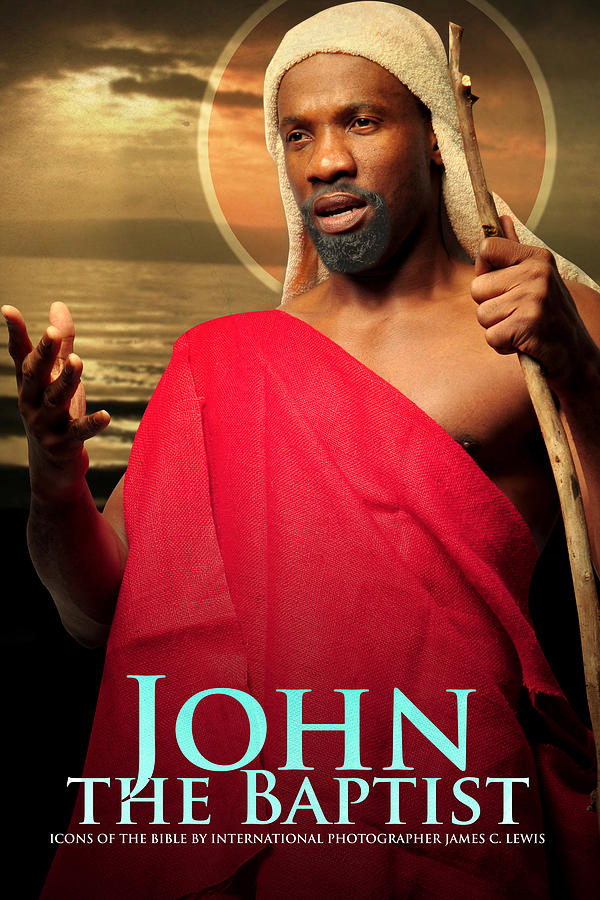 John the baptist Role applied for: Disciple of Christ.Key skills needed:A person who can point the way, able to draw others to Jesus, aware of who they are in relation to Christ.John the BaptistPicture by James C. LewisFamilyMother: Elizabeth, a descendant of the daughters of Aaron.Father: Zechariah, of the priestly order of Abijah.Wider family: Jesus, also known as ‘Son of God’ and ‘Lamb of God’places visitedWilderness of JudeaRiver Jordan and the regions aroundIn my spare time, I like to cook and experiment with variations of wild honey and locusts.  Though I personally do not drink wine, or in fact, any strong drink, those who do say these dishes go well together.I also make my own clothing, and in the past, I have been particularly partial to camel hair tunics with a simple embellishment of a leather belt.As a child, I studied under my father, Zechariah, who taught me temple and priestly duties.  I gained many skills, including how to write on tablets neatly, draw lots, and offer incense.As an adult, I learnt how to navigate the wilderness of Judea, where my spirit grew strong. I am self-taught in the ways of survival and prayer.Calling God’s people to repentanceThis work entails proclaiming to the people, ‘Repent, for the kingdom of heaven has come near.’ shortly before reminding them of the words of the prophet Isaiah.  I found this useful for preparation for my next role.Baptizing God’s people with waterThis has taken place in the river Jordan, with my followers coming to me from Jerusalem and Judea.  The point of this role was to baptize people with water for repentance, and included even those who I called a brood of vipers, those who were Pharisees and Sadducees.Baptizing JesusAdmittedly, this started off as a protest job, one which I did not feel worthy to undertake.  However, it was right for me to baptize Jesus, so that the righteousness of God could be fulfilled, and that all may follow.Why would you like this role?Having baptized Jesus, I now see my role as that of testifying to who Jesus is, a herald if you like.  I have had my own disciples but feel that the time is right for them to become Jesus’ disciples.  I feel God is calling me to shout out to all who will listen that “God is here, right here, with us!  Look, see, behold!  Here is the Lamb of God, follow him.”referencesMatthew 3: 1-17Mark 1: 1-10John 1: 6-18 and John 1: 19-42Luke 1: 5-25, Luke 1: 39-45 and Luke 1: 57-80Luke 3: 1-22